Does This Sound 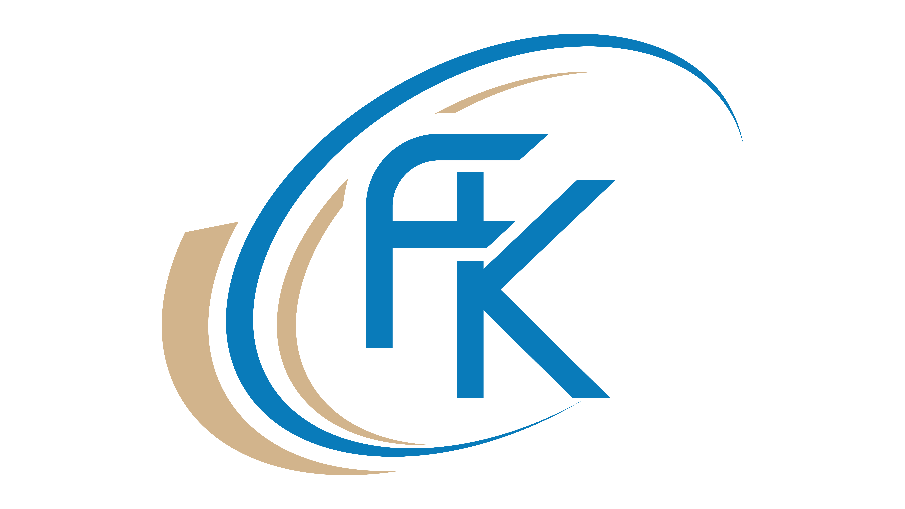 Like You?| Sick often, for long periods of time, or when you’re sick | it’s often intense| Allergies, asthma, or skin rashes || autoimmunity || Stomach/bowel/appetite issues || Endocrine imbalance relating to thyroid, adrenals | gonadal (reproductive), or pancreatic| Cancer || Cardiovascular and Respiratory Issues || Anxiety, Depression, Cognitive Change || Delayed Exercise Recovery || Sleep Disorders || Panic Attacks || Chronic Inflammation || Metabolic Issues |Then there may be an imbalance between Th1 mediated (non-inflammatory) and Th2 (inflammatory) mediated immunity…*Regulation of Th1(less inflammatory)Welfare Consciousness PatternsAntioxidantsGlucans and Mushroom ExtractsMelatoninDHEASelenium, ZincPre/ProbioticsBreast feedingFish OilsBeta Sterols (Beta-sitosterol and sterolin)Viral and Bacterial Infections/ExposureDirt, Dust, DanderDNA Foods, foods that come from a living entityModerate exerciseNote: a good product that says it is “immune boosting” will contain antioxidants (Vitamins A, C, E and selenium/zinc) and mushroom abstractsRegulations of Th2 (more inflammatory)Emergency ConsciousnessAntibioticsVaccinationsLong Term Melatonin UsePurulent and Parasitic InfectionsTrans and Saturated Fats, 6EFA/Omega-6Oxidation DamageMercury ToxicityNicotine and CaffeineProgesteroneCBD SugarHigh Fructose Corn SyrupEnvironmental Toxins, Hormones, Pesticides, Diesel FumesFood DeprivationRecreational DrugsAlcoholFetal UltrasoundTylenol (works as placebo due to its mechanism)Extreme ExerciseSynthetic OxytocinEpiduralsSympathetic Activity + HPAC axis (highly correlated with subluxations, improved with chiropractic care)